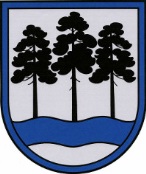 OGRES  NOVADA  PAŠVALDĪBAReģ.Nr.90000024455, Brīvības iela 33, Ogre, Ogres nov., LV-5001tālrunis 65071160, e-pasts: ogredome@ogresnovads.lv, www.ogresnovads.lv PAŠVALDĪBAS DOMES SĒDES PROTOKOLA IZRAKSTS2.Par saistošo noteikumu Nr. 25/2022 ”Grozījumi Ogres novada pašvaldības 2021.gada 26.augusta saistošajos noteikumos Nr.16/2021  “Par ēdināšanas pabalstu”” pieņemšanuOgres novada pašvaldības (turpmāk – Pašvaldība) dome ar 2021. gada 26. augusta lēmumu  pieņēma saistošos noteikumus “Par ēdināšanas pabalstu” (protokols Nr.7; 6.) (turpmāk – Saistošie noteikumi). Saistošie noteikumi nosaka kārtību, kādā Ogres novada administratīvajā teritorijā deklarētajiem izglītības iestāžu izglītojamajiem, kuri apgūst vispārējo pirmsskolas, pamata vai vidējās izglītības programmu, piešķir Pašvaldības pabalstu izglītības iestāžu nodrošinātā ēdināšanas pakalpojuma apmaksai, pabalsta apmēru, pieprasīšanas un piešķiršanas kārtību.Lai precizētu ēdināšanas pabalsta saņemšanas nosacījumus, periodu par kuru tas piešķirts un noteiktu izglītojamo izglītības apguves formu, kad ēdināšanas pabalstu nepiešķir, kā arī, lai izdarītu redakcionālus labojumus, ir nepieciešams pieņemt grozījumus Saistošajos noteikumos.Ņemot vērā minēto un pamatojoties uz likuma “Par pašvaldībām” 43. panta trešo daļu, Sociālo pakalpojumu un sociālās palīdzības likuma 3. panta otro daļu un Izglītības likuma 17. panta trešās daļas 11. punktu,balsojot: ar 22 balsīm "Par" (Andris Krauja, Artūrs Mangulis, Atvars Lakstīgala, Dace Kļaviņa, Dace Māliņa, Dace Veiliņa, Dainis Širovs, Edgars Gribusts, Egils Helmanis, Gints Sīviņš, Ilmārs Zemnieks, Indulis Trapiņš, Jānis Iklāvs, Jānis Kaijaks, Jānis Lūsis, Jānis Siliņš, Kaspars Bramanis, Pāvels Kotāns, Raivis Ūzuls, Rūdolfs Kudļa, Toms Āboltiņš, Valentīns Špēlis), "Pret" – nav, "Atturas" – nav, Ogres novada pašvaldības dome NOLEMJ:Pieņemt Ogres novada pašvaldības saistošos noteikumus Nr. 25/2022  “Grozījumi Ogres novada pašvaldības 2021.gada 26.augusta saistošajos noteikumos Nr.16/2021 “Par ēdināšanas pabalstu””, turpmāk – Noteikumi (pielikumā).Uzdot Ogres novada pašvaldības Centrālās administrācijas Juridiskajai nodaļai triju darba dienu laikā pēc Noteikumu parakstīšanas rakstveidā un elektroniskā veidā nosūtīt tos un paskaidrojumu rakstu Vides aizsardzības un reģionālās attīstības ministrijai (turpmāk – VARAM) atzinuma sniegšanai.Uzdot Ogres novada pašvaldības Centrālās administrācijas Komunikācijas nodaļai pēc pozitīva VARAM atzinuma saņemšanas publicēt Noteikumus pašvaldības mājaslapā internetā.Uzdot Ogres novada pašvaldības Centrālās administrācijas Kancelejai pēc Noteikumu spēkā stāšanās nodrošināt Noteikumu brīvu pieeju Ogres novada pašvaldības ēkā.Uzdot Ogres novada pašvaldības pilsētu un pagastu pārvalžu vadītājiem pēc Noteikumu spēkā stāšanās nodrošināt Noteikumu brīvu pieeju pašvaldības pilsētu un pagastu pārvaldēs.Kontroli par lēmuma izpildi uzdot Ogres novada pašvaldības izpilddirektoram.(Sēdes vadītāja,domes priekšsēdētāja E.Helmaņa paraksts)Ogrē, Brīvības ielā 33Nr.272022. gada 24.novembrī 